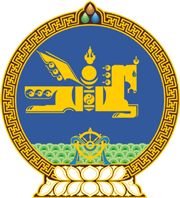 МОНГОЛ УЛСЫН ХУУЛЬ2020 оны 01 сарын 23 өдөр                                                                  Төрийн ордон, Улаанбаатар хот  ХУУЛЬ ХҮЧИНГҮЙ БОЛСОНД  ТООЦОХ ТУХАЙ          1 дүгээр зүйл.2000 оны 12 дугаар сарын 07-ны өдөр баталсан Монгол Улсын Хүний эрхийн Үндэсний Комиссын тухай хуулийг хүчингүй болсонд тооцсугай.2 дугаар зүйл.Энэ хуулийг Монгол Улсын Хүний эрхийн Үндэсний Комиссын тухай хууль /Шинэчилсэн найруулга/ хүчин төгөлдөр болсон өдрөөс эхлэн дагаж мөрдөнө.		МОНГОЛ УЛСЫН 		ИХ ХУРЛЫН ДАРГА				Г.ЗАНДАНШАТАР 